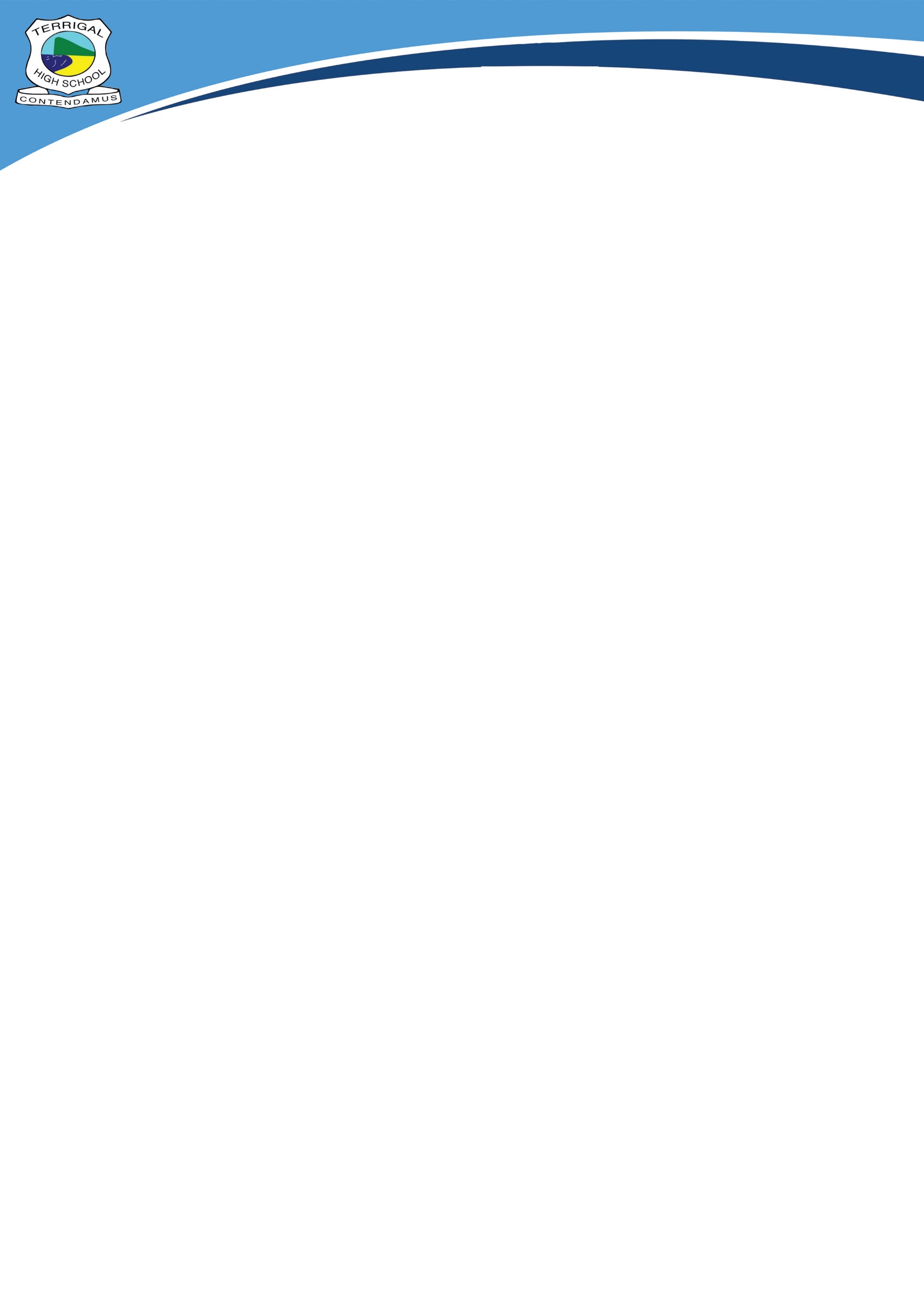 Targeted Sports ProgramTouch Football - Term 3 2020Outlined in the table below is the program students involved in the Touch Targeted Sports Program (TSP) will be following during Term 3. The program has been developed to build up individual’s skills through cross training techniques as well as sport specific sessions. Each member of the program needs to use this outline as a guide and be prepared for the relevant session with the appropriate gear listed.ACTIVITY		EQUIPMENTWeek 121/7/20Fitness session – School/Duffy’s Oval With Fired up Fitness – Ben Ziekenheiner/ Kane HennesseyDrink bottle, Towel, Full PE Uniform, RunnersWeek 228/7/20Sports Specific – Duffy’s RoadWith Jeremy BelcherBoots, Drink bottle, Towel, Full PE uniformWeek 34/8/20Bounce Fit @ ERINA HQBus Leaves at 12.30pmJoggers, Water bottle, Towel, Full PE uniformWeek 411/8/20Sports Specific – Duffy’s RoadWith Jeremy BelcherBoots, Drink bottle, Towel, Full PE uniformWeek 518/8/20Speed and Agility session With Alta Athletic – Tim Knight/Layne FletcherDrink bottle, Towel, Full PE Uniform, RunnersWeek 625/8/20Sports Specific – Duffy’s RoadWith Jeremy BelcherBoots, Drink bottle, Towel, Full PE uniformWeek 71/9/20Proposed Gala Day with local high schoolsVenue TBCAll day eventFull PE uniformWeek 88/9/20Sports Specific – Duffy’s RoadWith Jeremy BelcherBoots, Drink bottle, Towel, Full PE uniformWeek 915/9/20TBCWeek 1022/9/20Sports Specific – Duffy’s RoadWith Jeremy BelcherBoots, Drink bottle, Towel, Full PE uniform